La prevenció de residus, un projecte de cooperacióCol·legi Sant JosepNavàs (Bages)https://www.sjn.cat/ Nivell educatiu: 
Context d’actuació:Currículum, Gestió ambiental del centre, Implicació amb l’entorn i participació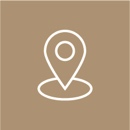 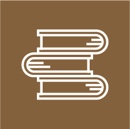 Durada: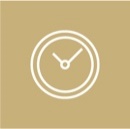 Agents: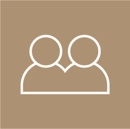 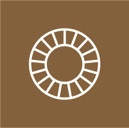 Vinculació del projecte amb els ODS:Consum i producció responsables (12) – Acció climàtica (13)PresentacióObjectius de l’activitatFer...MetodologiaMETODOLOGIESEL ROL DE L’ALUMNATEL ROL DEL PROFESSORATEL ROL D’ALTRES AGENTSSeqüenciació de les activitatsParticipacióEQUIP DEL CENTRE EDUCATIUFAMILIESAGENTS EXTERNSDifusióSuggeriments i orientacions didàctiquesAvaluacióMaterials complementarisContinguts clau